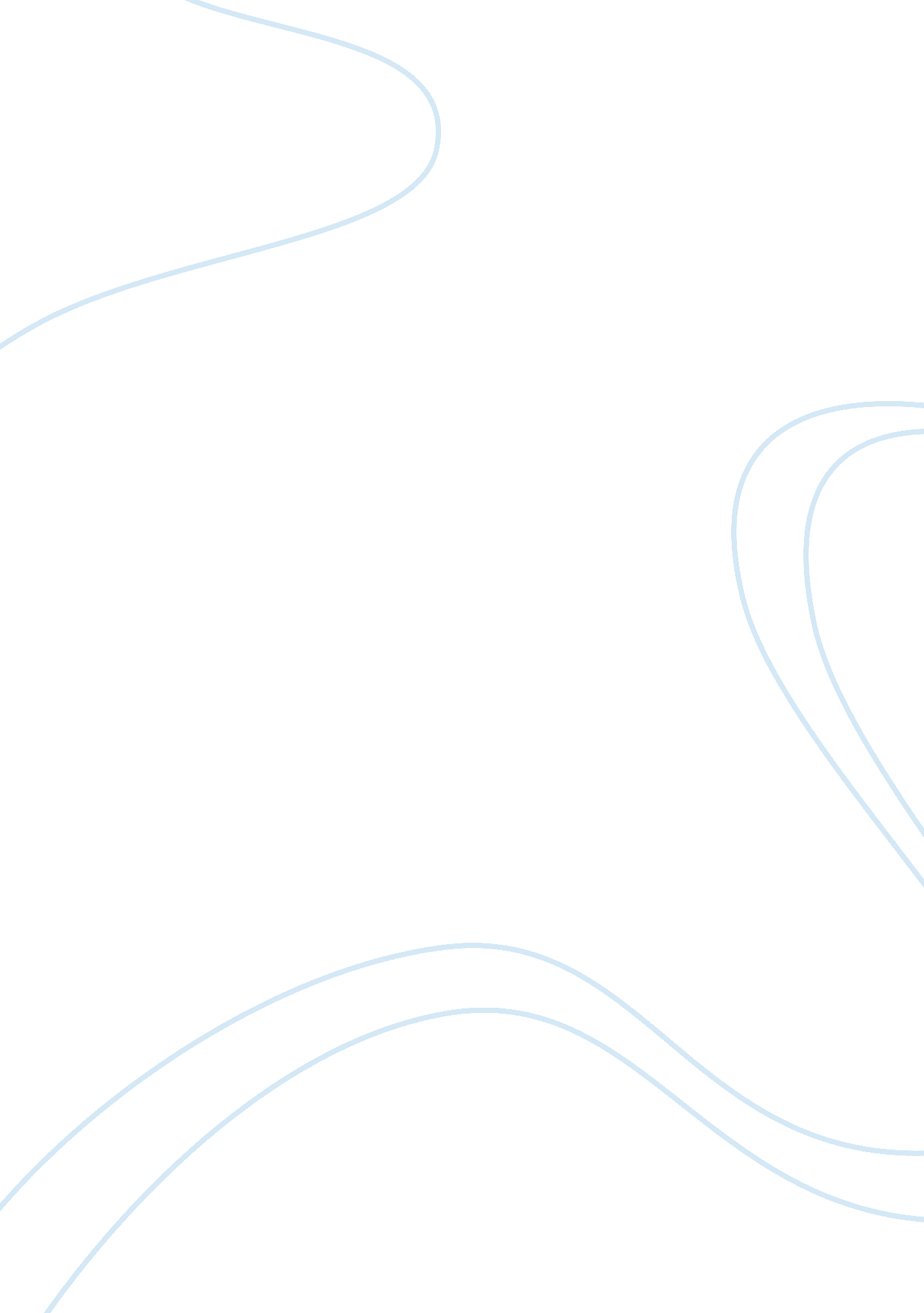 Hosea the prophet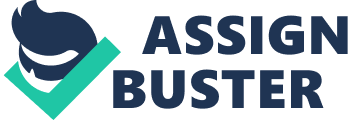 HOSEAHosea was a prophet who lived in the northern kingdom of Israel. HOSEA LOVE FOR GOMERHosea love for Gomer was a symbol for the love God had for Israel. Just as Hosea's wife had betrayed him by being with other men, the people of Israel betrayed God by worshiping other Gods. HOSEA KIDSThe first child was named Jezreel, symbolizing God's punishment for the murders done in that city The second child was Loruhamah, meaning " unloved" and the third child was named Lo-ammi, meaning not my people HOSEA MESSAGEHosea message was that if the people gave up their evil ways and returned to God, God would save them againHOSEA BIBLE VERSESHosea obeys God request to marry Gomer in Hosea 1: 1-9 Cosequences for an unfaithful wife in Hosea 1: 10--3: 5 Hosea and God are both faithful in Hosea, chapter 3 God tender love for his children in Hosea, chapter 11 The consequences of Israel unfaithfulness in Hosea 13: 1--14: 3 God promise new life Hosea 14: 4-9 ONHOSEA THE PROPHET SPECIFICALLY FOR YOUFOR ONLY$13. 90/PAGEOrder Now 